Unitarian Universalist Community ChurchWorship Service - Sunday, August 13, 2017Today at UUCC     Service, 10:00 a.m., “Beyond the Wall”* 	 					Hannah Faulkner* Please join us and some of our singers to hear music, highlights and ideas for our church that Hannah Faulkner brought back from the July 2017 UU Musicians Network Conference in Arlington, Virginia.”The family of Alice Gifford is offering copies of Alice's book of poetry, Sailing for Home, at no cost to UUCC members/friends.  Books will be available TODAY at coffee hour.NoticesItems needed for Augusta Food BankPlease consider donating some items urgently needed:Boxed cereal, both hot and coldFeminine hygiene products Diapers, especially toddler sizes 4, 5 and 6	In Our CommunityCarolyn Ladd is recovering from a leg injury. Cards and calls are welcomeHelen McKendry has moved to Gray Birch, Rehab Room #6. Cards, calls, and visits are welcome.Did you KNOW?Our church has a vibrant Small Group Ministry (SGM).  Groups of up to ten adults or youth meet once or twice a month to discuss and explore issues of spirituality.  Participants establish new and deeper connections with one another and find a place for religious exploration and spiritual growth.  If you are interested in learning more about Small Group Ministry, feel free to take a SGM Handbook in the hallway racks. You may also contact Linda Findlay (linda.findlay@gmail.com , 207-377-8028 or Helen Zidowecki (hzmre@hzmre.com, 207-582-5308.Social Activities Committee 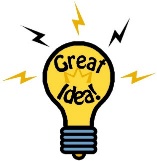 is LOOKING for Activity IdeasWe are looking for new ideas/suggestions for Social Activities this year.  Presently, we have two suggestions: 1-Contra Dance and 2- A Sing-A-Long with an emphasis on UU Hymns.  Do you have a suggestion such as: a movie, a speaker, or a cultural event to offer as a group?  If so, please contact Cheryl Clukey at cherylclukey5@yahoo.com or 441-0337.The Board of Trustees meeting is next THURSDAY at 6:00 p.m. in the Drew House.  These meetings are open to all who wish to attend.  Please see the AGENDA for the meeting on the “BOARD” bulletin board in the church vestibule.Goddess/Earth Circles will be leading NEXT SUNDAY’s August 20th Summer Service, with a focus on Harvest Goddesses.  Harvest has many implications and goddesses from around the world. If you would like to participate in planning or participating in the service, please contact Helen Zidowecki (582-5308, hzmre@hamre.com)  This Week at UUCC …Monday, August 14, 2017 	Peaceful Heart Sangha C-SanctJoin this mindfulness meditation group in the Sanctuary for sitting and walking meditation, readings and sharing in the sanctuary.  Open to all.Tuesday, August 15, 2017		CANMP “Summer Fun-Time” Learning Program, 			10:00 a.m. – Noon, C-FH	Al-ANON, Noon, Robbins Room	Private Piano Lessons, 2:30-6:00 p.m., C-SanctWednesday, August 16, 2017	Gentle Yoga, 5:00 p.m., C-FHEveryone is welcome to Wednesday Yoga at the UUCC.  No experience needed; just curiosity.  People are welcome to drop in, come every once and a while, or become regular attenders.  Classes are FREE 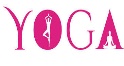 	NAMI-Connection Recovery Support Group, 			5:15 – 6:45 p.m., D-Prl	Rental: Just Guys, 6:30 p.m., C-FH	SGM (P. Lamb), 6:30 p.m., C-RbsnThursday, August 17, 2017	CANMP “Summer Fun-Time” Learning Program, 			10:00 a.m. – Noon, C-FH	Board Meeting, 6:00 p.m., DH(1st Fl)	Private Rental, 1:00 to 10:00 p.m., C-FHFriday, August 18, 2017	Non-Violent Communication,			10:50 a.m., C-RbsnNonviolent communication (NVC) is a unique model of communication based on human needs and feelings that underlie all behavior.  Join us as we develop empathy as a basis for communication rather than models of blame, judgment and criticism.  	Private Rehearsal, 11:00 a.m.-2:00 p.m., C-SanctSaturday, August 19, 2017	Private Piano Lessons, 1:45–6 p.m., SanctuarySunday, August 20, 2017     Service, 10 a.m., “Harvest: Sowing, Tending 	and Reaping”**       Goddess/Earth Circles     Goddess/Earth Circles – Summer Connection,	11:30 a.m., Picnic Table or C-FH     *HOLD*Private Rental, 1:00 to 10:00 p.m., C-FH**The earth cycles call us differently, from sowing in spring, to tending and nurturing during summer, to anticipation of harvest.  Join in celebration of creation, recreation, and deities ascribed to harvest time.Goddess/Earth Circles will have a Summer Connection at 11:30am at the picnic table if good weather or in Fellowship Hall.  The plans for the sessions for 2017 are on a flier in the VestibuleMark the DatesSat., Aug 26, 2017 - Worship Arts RetreatFri., Sept 8, 2017 - Faith CaféSat., Sept 9, 2017 - Annual Leadership RetreatThurs., Oct 5, 2017 - Books for Serious ReadersUUCC Office Hours UUCC Office Hours <hours for next week>Monday ----------------------------------<No office hours>Tues. Wed. AND Thurs.       ---------9:00 am to 3:00 pmFriday -------------------------------------< No office hours >Rev. Carie’s is on vacation 8/7-8/22For pastoral emergencies, please contact Helen Zidowecki at 582-5308 or hrzme@hrzme.comFor church business: Office Administrator at 622-3232 or admin@augustauu.orgFor church emergencies: Martha Naber, UUCC Board President at 872-0913.Caring Cooperative support, contact Cheryl Abruzzese at cam1nik2@gmail.com or 858-5340.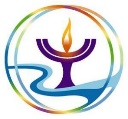 Sunday Services / Staff Contact information:Office Administrator, Lynn M. Smith, admin@augustauu.org, Phone 622-3232Youth Advisor, Monique McAuliffe youthadvisor@augustauu.orgSunday Morning Religious Exploration Coordinator, Brigid Chapin, SundayREcoordinator@augustauu.orgMusic Director, Bridget Convey, musicdirector@augustauu.org